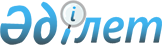 О внесении дополнений в постановление Правительства Республики Казахстан от 29 декабря 2022 года № 1092 "О Плане законопроектных работ Правительства Республики Казахстан на 2023 год"Постановление Правительства Республики Казахстан от 27 сентября 2023 года № 839
      Правительство Республики Казахстан ПОСТАНОВЛЯЕТ:
      1. Внести в постановление Правительства Республики Казахстан от 29 декабря 2022 года № 1092 "О Плане законопроектных работ Правительства Республики Казахстан на 2023 год" следующие дополнения:
      План законопроектных работ Правительства Республики Казахстан на 2023 год, утвержденный указанным постановлением, дополнить строками, порядковые номера 31 и 32, следующего содержания:
      "
      ";
      примечание: расшифровку аббревиатур после строки "МФ – Министерство финансов Республики Казахстан" дополнить строкой следующего содержания:
      "МО – Министерство обороны Республики Казахстан".
      2. Настоящее постановление вводится в действие со дня его подписания.
					© 2012. РГП на ПХВ «Институт законодательства и правовой информации Республики Казахстан» Министерства юстиции Республики Казахстан
				
31
О территориальной обороне Республики Казахстан
МО
сентябрь
октябрь
декабрь 
Хусаинов М.Р.
32
О внесении изменений и дополнений в некоторые законодательные акты Республики Казахстан по вопросам территориальной обороны
МО
сентябрь 
октябрь
декабрь 
Хусаинов М.Р.
      Премьер-МинистрРеспублики Казахстан 

А. Смаилов
